Краткосрочное планирование урока русского языка  2 классЕсетова Гульсым Жумабековна г. Актобе, СШ № 6 имени Г.АктаеваУРОК 23.Сверстники, одноклассники, друзьяУРОК 23.Сверстники, одноклассники, друзьяШкола: №6 имени Г.Актаева  г.АктобеШкола: №6 имени Г.Актаева  г.АктобеШкола: №6 имени Г.Актаева  г.АктобеДата: Дата: Ф.И.О. преподавателя: Есетова Г.Ж.Ф.И.О. преподавателя: Есетова Г.Ж.Ф.И.О. преподавателя: Есетова Г.Ж.КЛАСС: 2КЛАСС: 2Количество присутствующих: Количество отсутствующих:Количество отсутствующих:Цели обучения, которым посвящен урокЦели обучения, которым посвящен урок2.1.3.1 понимать содержание и отвечать на вопросы;2.2.6.1 высказывать простое оценочное мнение по событиям;2.3.3.1 определять жанры различных текстов (рассказ);2.5.1.1 использовать в устной, письменной речи слова-предметы и слова-признаки, изменять их по числам. 2.1.3.1 понимать содержание и отвечать на вопросы;2.2.6.1 высказывать простое оценочное мнение по событиям;2.3.3.1 определять жанры различных текстов (рассказ);2.5.1.1 использовать в устной, письменной речи слова-предметы и слова-признаки, изменять их по числам. 2.1.3.1 понимать содержание и отвечать на вопросы;2.2.6.1 высказывать простое оценочное мнение по событиям;2.3.3.1 определять жанры различных текстов (рассказ);2.5.1.1 использовать в устной, письменной речи слова-предметы и слова-признаки, изменять их по числам. Учебные целиУчебные целиУмеют отвечать на вопросы по тексты.Знают жанр произведения (рассказ).Применяют в письменной и устной речи слова-предметы/ слова-признаки.Умеют отвечать на вопросы по тексты.Знают жанр произведения (рассказ).Применяют в письменной и устной речи слова-предметы/ слова-признаки.Умеют отвечать на вопросы по тексты.Знают жанр произведения (рассказ).Применяют в письменной и устной речи слова-предметы/ слова-признаки.Предполагаемый результатПредполагаемый результатВсе учащиеся смогут:Все учащиеся смогут:Все учащиеся смогут:Предполагаемый результатПредполагаемый результатпрочитать текст и передать содержание по вопросам;доказать, что прочитанный текст рассказ;объяснить смысл фразы «Я доверяю другу»;переписать пословицу в тетрадь.прочитать текст и передать содержание по вопросам;доказать, что прочитанный текст рассказ;объяснить смысл фразы «Я доверяю другу»;переписать пословицу в тетрадь.прочитать текст и передать содержание по вопросам;доказать, что прочитанный текст рассказ;объяснить смысл фразы «Я доверяю другу»;переписать пословицу в тетрадь.Предполагаемый результатПредполагаемый результатБольшинство учащихся смогут:Большинство учащихся смогут:Большинство учащихся смогут:Предполагаемый результатПредполагаемый результатрассказать о друге, по опорным словам,обосновывать ответ, опираясь на собственный опыт.рассказать о друге, по опорным словам,обосновывать ответ, опираясь на собственный опыт.рассказать о друге, по опорным словам,обосновывать ответ, опираясь на собственный опыт.Предполагаемый результатПредполагаемый результатНекоторые учащиеся смогут:Некоторые учащиеся смогут:Некоторые учащиеся смогут:Предполагаемый результатПредполагаемый результатвспомнить другие рассказы о дружбе и пересказать их;составить рассказ используя новые слов.вспомнить другие рассказы о дружбе и пересказать их;составить рассказ используя новые слов.вспомнить другие рассказы о дружбе и пересказать их;составить рассказ используя новые слов.Языковая цель Языковая цель Полиязычие: дружба – достык – frendship.Основные термины и словосочетанияСверстник, рука друга, локоть друга. Я доверяю другу.Используемый язык для диалога / письма на урокеДружба, одноклассники, друзья, сверстники.Полиязычие: дружба – достык – frendship.Основные термины и словосочетанияСверстник, рука друга, локоть друга. Я доверяю другу.Используемый язык для диалога / письма на урокеДружба, одноклассники, друзья, сверстники.Полиязычие: дружба – достык – frendship.Основные термины и словосочетанияСверстник, рука друга, локоть друга. Я доверяю другу.Используемый язык для диалога / письма на урокеДружба, одноклассники, друзья, сверстники.Материал прошедших уроковМатериал прошедших уроковУчащиеся могут иметь определенную базу знаний по теме «Друзья», «Досуг» на русском языке.Учащиеся могут иметь определенную базу знаний по теме «Друзья», «Досуг» на русском языке.Учащиеся могут иметь определенную базу знаний по теме «Друзья», «Досуг» на русском языке.ПланПланПланПланПланПланируемое времяЗапланированная деятельность Запланированная деятельность Запланированная деятельность РесурсыНачало урока10 мин.1. Психологический настрой « Частичка тепла»- Здравствуйте, ребята! Чтобы наш урок прошёл в тёплой дружеской атмосфере, давайте подарим друг другу частичку тепла: потрите ладошки друг о дружку до тёплого состояния. А теперь прикоснитесь к ладошкам товарища – подарите своё тепло и возьмите от него частичку тепла. Этот небольшой знак внимания друг к другу согреет ваши сердца.2. Актуализация знаний.-Ребята, вы когда – нибудь получали письма? Нет? А вот сегодня мы получили письмо! Письмо от Незнайки! Прочитаем его?Учитель читает письмо:«Дорогие, ребята! Мне поручили передать коробку конфет друзьям, корзину с яблоками – одноклассникам, мешок с морковкой - сверстникам. Я не могу понять, чем же отличаются эти слова. Разве не одно и то же? Помогите, пожалуйста!» Дети внимательно слушают.1. Психологический настрой « Частичка тепла»- Здравствуйте, ребята! Чтобы наш урок прошёл в тёплой дружеской атмосфере, давайте подарим друг другу частичку тепла: потрите ладошки друг о дружку до тёплого состояния. А теперь прикоснитесь к ладошкам товарища – подарите своё тепло и возьмите от него частичку тепла. Этот небольшой знак внимания друг к другу согреет ваши сердца.2. Актуализация знаний.-Ребята, вы когда – нибудь получали письма? Нет? А вот сегодня мы получили письмо! Письмо от Незнайки! Прочитаем его?Учитель читает письмо:«Дорогие, ребята! Мне поручили передать коробку конфет друзьям, корзину с яблоками – одноклассникам, мешок с морковкой - сверстникам. Я не могу понять, чем же отличаются эти слова. Разве не одно и то же? Помогите, пожалуйста!» Дети внимательно слушают.1. Психологический настрой « Частичка тепла»- Здравствуйте, ребята! Чтобы наш урок прошёл в тёплой дружеской атмосфере, давайте подарим друг другу частичку тепла: потрите ладошки друг о дружку до тёплого состояния. А теперь прикоснитесь к ладошкам товарища – подарите своё тепло и возьмите от него частичку тепла. Этот небольшой знак внимания друг к другу согреет ваши сердца.2. Актуализация знаний.-Ребята, вы когда – нибудь получали письма? Нет? А вот сегодня мы получили письмо! Письмо от Незнайки! Прочитаем его?Учитель читает письмо:«Дорогие, ребята! Мне поручили передать коробку конфет друзьям, корзину с яблоками – одноклассникам, мешок с морковкой - сверстникам. Я не могу понять, чем же отличаются эти слова. Разве не одно и то же? Помогите, пожалуйста!» Дети внимательно слушают.Письмо  от Незнайки.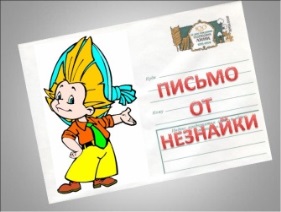 Середина урока25 мин.3. Изучение нового материала.(Г, Ф) Ребята, поможем Незнайке?Для этого сначала выберем себе жетончики (по количеству детей  картинки:  конфета, яблоко, морковка). У кого конфеты садитесь за 1 стол, у кого яблоки - за 2 стол, у кого морковка –за 3 стол. 1 группа (конфеты): узнать и объяснить, кто такие одноклассники;2 группа (яблоки): узнать и объяснить, кто такие сверстники;3 группа (морковка): узнать и объяснить, кто такие друзья.Группы читают информацию в книге (с.54), записывают себе в тетрадь и потом объясняют друг другу.(Ф)Игра «Слушай внимательно!»:- Одноклассники, возьмитесь за руки! (все ребята берутся за руки).- Обнимите друга( подругу).(ребята обнимают друг друга).-Улыбнитесь сверстникам!( улыбаются  друг другу)(К) Чтение учителем текста «Друзья».(Ф) «Вопросы из мешочка»Ученики по очереди выбирают вопросы из мешочка, читают и отвечают.–Как звали друзей?–Как они учились?–Кто занял первое место?– Как поздравил Миша своего друга?–Почему Миша пересел на другую парту?–Объясните, что произошло с Мишей?– Как бы ты повел себя на месте Миши? –Можно ли назвать отношения этих ребят дружбой?–Есть ли у тебя друг? Расскажи о нём.–Что значит выражение  «Я доверяю другу?»Физминутка  «Дружба это не работа» (П) Прочитайте с другом «Признаки текста» и обсудите, можно ли текст «Друзья» назвать рассказом. (И) А теперь, ребята, возьмите в руки простой карандаш и выделите в тексте начало, основную часть и концовку.- Все справились с заданием? Молодцы! (И, П)  Ребята, посмотрите: наш общий друг Робик хочет что-то нам сказать.- Что же он хочет сказать?- Кто уже узнал?Ученики читают  информацию рубрики «Знаете ли вы, что» и объясняют, что они узнали.- У вас у всех есть друзья?  Что вы в них цените? Составьте кластер.(И, П)  Игра «Могут ли руки подружиться?»- Вы, ребята, наверное, устали и поэтому давайте поиграем в игру «Могут ли руки подружиться?»  А для этого вам надо пожать друг другу руки и объяснить смысл словосочетаний:Рука друга и Локоть друга. (Дружба и поддержка людей) 4. Закрепление изученного материала. (Г)  -А сейчас каждая  группа подумайте, какими красками можно нарисовать дружбу, выберите нужный цвет и напишите этим цветом одну пословицу о дружбе. Не забудьте объяснить пословицу и выбор цвета.Друг дороже денег.Сам пропадай, а товарища выручай.
Не имей сто рублей, а имей сто друзей.
Словарный диктант.Запомни написание подчеркнутых букв:мальчик, ребята, класс, вместе.3. Изучение нового материала.(Г, Ф) Ребята, поможем Незнайке?Для этого сначала выберем себе жетончики (по количеству детей  картинки:  конфета, яблоко, морковка). У кого конфеты садитесь за 1 стол, у кого яблоки - за 2 стол, у кого морковка –за 3 стол. 1 группа (конфеты): узнать и объяснить, кто такие одноклассники;2 группа (яблоки): узнать и объяснить, кто такие сверстники;3 группа (морковка): узнать и объяснить, кто такие друзья.Группы читают информацию в книге (с.54), записывают себе в тетрадь и потом объясняют друг другу.(Ф)Игра «Слушай внимательно!»:- Одноклассники, возьмитесь за руки! (все ребята берутся за руки).- Обнимите друга( подругу).(ребята обнимают друг друга).-Улыбнитесь сверстникам!( улыбаются  друг другу)(К) Чтение учителем текста «Друзья».(Ф) «Вопросы из мешочка»Ученики по очереди выбирают вопросы из мешочка, читают и отвечают.–Как звали друзей?–Как они учились?–Кто занял первое место?– Как поздравил Миша своего друга?–Почему Миша пересел на другую парту?–Объясните, что произошло с Мишей?– Как бы ты повел себя на месте Миши? –Можно ли назвать отношения этих ребят дружбой?–Есть ли у тебя друг? Расскажи о нём.–Что значит выражение  «Я доверяю другу?»Физминутка  «Дружба это не работа» (П) Прочитайте с другом «Признаки текста» и обсудите, можно ли текст «Друзья» назвать рассказом. (И) А теперь, ребята, возьмите в руки простой карандаш и выделите в тексте начало, основную часть и концовку.- Все справились с заданием? Молодцы! (И, П)  Ребята, посмотрите: наш общий друг Робик хочет что-то нам сказать.- Что же он хочет сказать?- Кто уже узнал?Ученики читают  информацию рубрики «Знаете ли вы, что» и объясняют, что они узнали.- У вас у всех есть друзья?  Что вы в них цените? Составьте кластер.(И, П)  Игра «Могут ли руки подружиться?»- Вы, ребята, наверное, устали и поэтому давайте поиграем в игру «Могут ли руки подружиться?»  А для этого вам надо пожать друг другу руки и объяснить смысл словосочетаний:Рука друга и Локоть друга. (Дружба и поддержка людей) 4. Закрепление изученного материала. (Г)  -А сейчас каждая  группа подумайте, какими красками можно нарисовать дружбу, выберите нужный цвет и напишите этим цветом одну пословицу о дружбе. Не забудьте объяснить пословицу и выбор цвета.Друг дороже денег.Сам пропадай, а товарища выручай.
Не имей сто рублей, а имей сто друзей.
Словарный диктант.Запомни написание подчеркнутых букв:мальчик, ребята, класс, вместе.3. Изучение нового материала.(Г, Ф) Ребята, поможем Незнайке?Для этого сначала выберем себе жетончики (по количеству детей  картинки:  конфета, яблоко, морковка). У кого конфеты садитесь за 1 стол, у кого яблоки - за 2 стол, у кого морковка –за 3 стол. 1 группа (конфеты): узнать и объяснить, кто такие одноклассники;2 группа (яблоки): узнать и объяснить, кто такие сверстники;3 группа (морковка): узнать и объяснить, кто такие друзья.Группы читают информацию в книге (с.54), записывают себе в тетрадь и потом объясняют друг другу.(Ф)Игра «Слушай внимательно!»:- Одноклассники, возьмитесь за руки! (все ребята берутся за руки).- Обнимите друга( подругу).(ребята обнимают друг друга).-Улыбнитесь сверстникам!( улыбаются  друг другу)(К) Чтение учителем текста «Друзья».(Ф) «Вопросы из мешочка»Ученики по очереди выбирают вопросы из мешочка, читают и отвечают.–Как звали друзей?–Как они учились?–Кто занял первое место?– Как поздравил Миша своего друга?–Почему Миша пересел на другую парту?–Объясните, что произошло с Мишей?– Как бы ты повел себя на месте Миши? –Можно ли назвать отношения этих ребят дружбой?–Есть ли у тебя друг? Расскажи о нём.–Что значит выражение  «Я доверяю другу?»Физминутка  «Дружба это не работа» (П) Прочитайте с другом «Признаки текста» и обсудите, можно ли текст «Друзья» назвать рассказом. (И) А теперь, ребята, возьмите в руки простой карандаш и выделите в тексте начало, основную часть и концовку.- Все справились с заданием? Молодцы! (И, П)  Ребята, посмотрите: наш общий друг Робик хочет что-то нам сказать.- Что же он хочет сказать?- Кто уже узнал?Ученики читают  информацию рубрики «Знаете ли вы, что» и объясняют, что они узнали.- У вас у всех есть друзья?  Что вы в них цените? Составьте кластер.(И, П)  Игра «Могут ли руки подружиться?»- Вы, ребята, наверное, устали и поэтому давайте поиграем в игру «Могут ли руки подружиться?»  А для этого вам надо пожать друг другу руки и объяснить смысл словосочетаний:Рука друга и Локоть друга. (Дружба и поддержка людей) 4. Закрепление изученного материала. (Г)  -А сейчас каждая  группа подумайте, какими красками можно нарисовать дружбу, выберите нужный цвет и напишите этим цветом одну пословицу о дружбе. Не забудьте объяснить пословицу и выбор цвета.Друг дороже денег.Сам пропадай, а товарища выручай.
Не имей сто рублей, а имей сто друзей.
Словарный диктант.Запомни написание подчеркнутых букв:мальчик, ребята, класс, вместе.Картинки: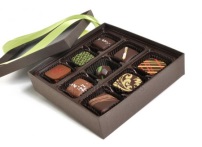 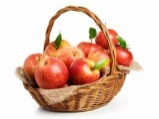 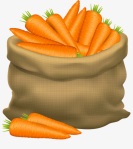 Учебник, задание 1.Учебник, задание 2.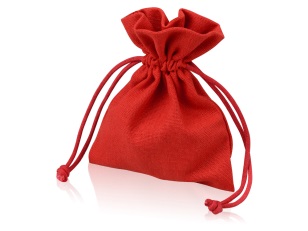 https://youtu.be/ZzSZl-xSEi0Учебник, задание 3.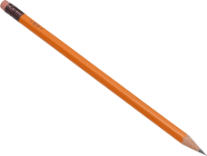 Учебник, задание 4.Учебник, задание 5.http://detochki-doma.ru/poslovitsyi-i-pogovorki-o-druzhbe-i-druzyah/
© Деточки ДомаКонец урока 5 мин.5.Рефлексия «Дерево дружбы».- Давайте с вами попробуем открыть секреты дружбы. Поработайте в группах и создайте правила дружбы. Напишите эти правила на листочках.Каждый выходит, зачитывает свое правило и прикрепляет к дереву:Улыбайтесь чащеХраните секретыРадуйтесь победам друзейДоверяйте друг другуПомогайте  другу, когда ему это нужноНе держите обидСкажите им, когда они ошибаются- Соблюдая эти правила дружбы, я думаю, вы никогда не потеряете друга.6.Домашее задание: упражнение 2(читать и пересказывать)5.Рефлексия «Дерево дружбы».- Давайте с вами попробуем открыть секреты дружбы. Поработайте в группах и создайте правила дружбы. Напишите эти правила на листочках.Каждый выходит, зачитывает свое правило и прикрепляет к дереву:Улыбайтесь чащеХраните секретыРадуйтесь победам друзейДоверяйте друг другуПомогайте  другу, когда ему это нужноНе держите обидСкажите им, когда они ошибаются- Соблюдая эти правила дружбы, я думаю, вы никогда не потеряете друга.6.Домашее задание: упражнение 2(читать и пересказывать)5.Рефлексия «Дерево дружбы».- Давайте с вами попробуем открыть секреты дружбы. Поработайте в группах и создайте правила дружбы. Напишите эти правила на листочках.Каждый выходит, зачитывает свое правило и прикрепляет к дереву:Улыбайтесь чащеХраните секретыРадуйтесь победам друзейДоверяйте друг другуПомогайте  другу, когда ему это нужноНе держите обидСкажите им, когда они ошибаются- Соблюдая эти правила дружбы, я думаю, вы никогда не потеряете друга.6.Домашее задание: упражнение 2(читать и пересказывать)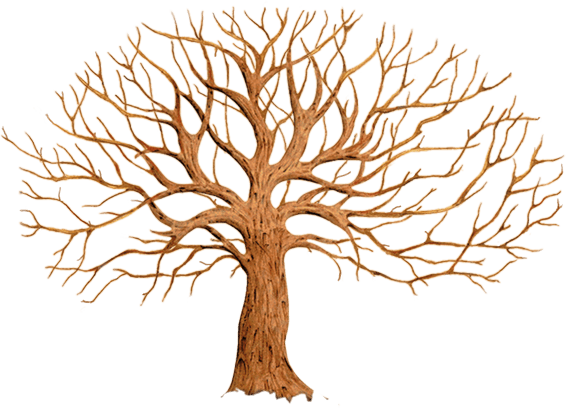 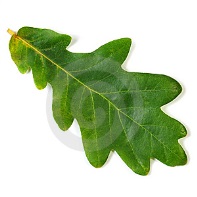 